Activity two Cross section of a tree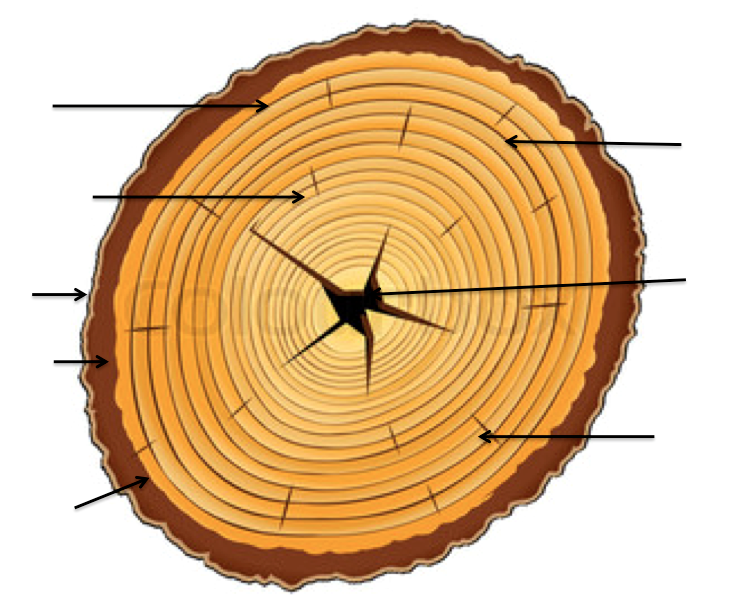 Sapwood Heartwood Dead bark Live Bark Cambium Layer Growth Rings The Pith Medullar